Demography-  Why is the study of population important?Where is the World’s Population Distributed?Why would these regions have such large populations?East AsiaConcentrationJapan and KoreaSouth AsiaConcentrationSoutheast AsiaGeneralizations:   EuropeConcentrationClimate  What has Europe’s industrialization led to?Other Population ConcentrationsSparsely Population RegionsEcumene Dry LandsWet LandsCold LandsHigh LandsPopulation Density Arithmetic DensityPhysiological Density Physiological Density of US:  175 per square kmPhysiological Density of Egypt:  2,296 per square km What do you find out when you compare arithmetic density to physiological density?   Agricultural DensityAgricultural Density of United States:  1.6 Farmers per square kmAgricultural Density of Egypt:  251 Farmers per square kmWhat is suggested when you compare the Agricultural and Physiological densities of Egypt and the US?   Where has the world’s population increased?Natural IncreaseCrude Birth Rate (CBR)Crude Death Rate (CDR)Doubling TimeGlobal Trends:   Fertility Total Fertility Rate (TFR)Global Trends:   MortalityInfant Mortality Rate (IMR)Global Trends:   .  Life Expectancy Global Trends:   Summarize the global trends regarding (CBR,CDR,TFR,IMR and Life Expectancy).  Based on the maps 2-11 through 2-14, is your description of global trends correct?  Describe which factor does NOT follow the global trend.Why is population increasing at different rates in different countries?Demographic TransitionStage 1 (Low Growth)Global Trends:                   Stage 2 (High Growth)What do you think caused countries to enter stage 2?Global Trends:   Stage 3 (Moderate Growth)What do you think caused countries to enter stage 3?  Global Trends:   Stage 4 (Low Growth)What do you think caused countries to enter stage 4?  Global Trends:  Could there be a Stage 5?Population PyramidsHigh population growth:  Low Population growth:  Age DistributionDependency Ratio Stage 2:  What type of planning do these countries need to do?  Dependency Ratio Stage 4: What type of planning do these countries need to do?Sex RatioWhat will the sex ratio look like in a stage 2 country?What will the sex ratio look like in a stage 4 country?Countries in Different stages of Demographic TransitionHomeworkWhy might the world face an overpopulation problem?MalthusPopulation and Food Relationships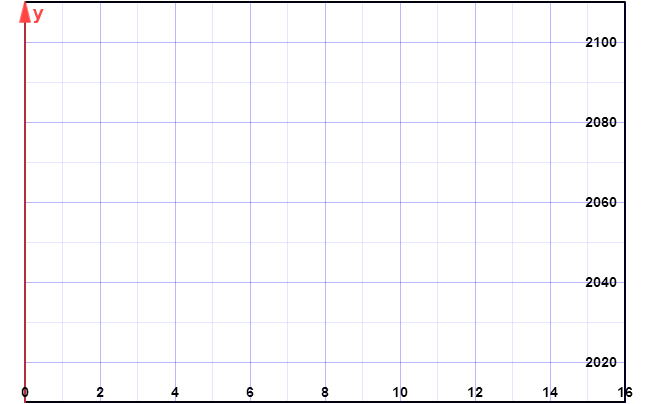 Neo-MalthusiansCritics of MalthusFixed vs. Expanding ResourcesHigh Populations May be GoodMalthus Theory and RealityDeclining Birth RatesReducing Birth Rates through the EconomyReducing Birth Rates through ContraceptionDifficulties in Implementing ContraceptionLook at the Data on page 70.  Identify any trends that are present. World Health ThreatsEpidemiologic TransitionEpidemiologic Transition Stages 1 and 2Stage 1Black PlagueStage 2Cholera  Epidemiologic Transition Stages 3 and 4Could there be an epidemiologic transition stage 5?EvolutionPovertyImproved TravelAIDSCountry	PopulationLand AreaArithmetic DensityUnited States310 million9.6 million square kmEgypt83 Million 1 million square km20101 Person,    1 Unit of Food20352 Persons,  2 Units of Food20604 Persons,  3 Units of Food20858 Persons,  4 Units of Food211016 Persons, 5 Units of Food